Name________________________8th Grade Famous Person PowerPointThink of someone famous you’d like to research. They might be an athlete, movie star, singer, or artist. If you cannot think of someone, there are some people below you may use. Everyone must choose someone different and it must be approved by your teacher!Write the famous person of your choice below:_____________________________________________________________Famous People ideas…Michael Jordan			Ronald ReaganPablo Picasso			Jesse OwensWalt Disney			ElvisHenry Ford			Bobby FlayCoco Chanel			Leonardo DiCaprioAlfred Hitchcock 			Julia ChildSteve Jobs			Tom CruiseAudrey Hepburn			Will SmithBabe Ruth			Peyton ManningErnest HemingwayBillie HolidayJulie Andrews Christiano Ronaldo Frank SinatraStep 1. Answer the following questions about your famous person. Use Google to research.      10 ptsWho is your person?When was your person born? Also include if they are still living or when they died.Where is your person from?Why are they famous?If you met this person, what would you ask them?What education or training does your person have and where did they attain it?Was/ is your person married- if so, to who?List major achievements/ awards of your famous person:Name one interesting fact about your person or a quote if you can find one.Step 2. Create your presentation and include the following on each slide:Slide 1-Title- include your first and last name, and “The Life of _______________” (your famous person’s first and last name)Slide 2- The first and last name of your famous person and a picture of themSlide 3- When your person was born and if they are still living or when they diedSlide 4- Where your person is from with a picture of that city/ country or the country’s flagSlide 5-Why your person is famous- include a picture showing what they did or doSlide 6- If you met this person, what would you ask them?Slide 7- Education/ training they have and where they go it (school, experience…)Slide 8- If your person is married and to who. State they are not married if they are notSlide 9- Major achievements/ awards Slide 10- Interesting fact or quote*Include a transition between each slide and an animation on each slideStep 3. Peer edit your presentation- Have a partner fill out the checklist to review your presentation 	10 ptsPowerPoint Presentation ChecklistReviewer Name___________________________________Presenter Name___________________________________AppearanceYes   No	      The format is consistent   Presentation follows to light/ dark rule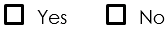 ContentIncludes all 10 necessary slides and a titleOrganizationThe presentation is clear and easy to followThe presentation matches the instructionsAccuracy	Words are spelled correctly   Each slide makes sensePresentationPresentation has transitions and animations	Transitions and animations add to the content and are not distracting8th Grade Famous Person PowerPoint Rubric   Element		          Points Possible		  Points EarnedPlanning Sheet10Title slide with name and name of person5Slides contain all necessary content20Pictures included5Animations and transitions5Presentation checklist10Presentation is clear, easy to hear and presenter does not block screen5Total60